ZAPYTANIE OFERTOWEUtworzenie siłowni zewnętrznej we wsi Stare Groszki 1. Nazwa oraz adres Zamawiającego:Gmina Kałuszyn ul.  Pocztowa 105-310 Kałuszyn NIP 822 21 58 8172. Opis przedmiotu zamówienia :Przedmiot zamówienia stanowi usługa polegająca na dostawie wraz z montażem urządzeń we wsi Stare Groszki.SPECYFIKACJA:4. Okres gwarancji: 24 m-ce5. Termin wykonania zamówieniaTermin wykonania zamówienia do dnia 31.07.2022r.6. Tryb udzielenia zamówieniaZapytanie ofertowe, w formie ogłoszenia.7. Kryteria oceny ofert i sposób punktacji ofertZamawiający dokona oceny ważnych ofert na podstawie następujących kryteriów:1 – Cena 100%Opis sposobu obliczania ceny ofertyCena ofertowa jest ceną ryczałtową i powinna uwzględniać wszystkie roboty niezbędne do prawidłowego zrealizowania zadania.8. TERMIN I MIEJSCE SKŁADANIA OFERT:Ofertę należy złożyć drogą elektroniczną na adres: nataliakrupka@kaluszyn.pl – na adres w temacie wiadomości wpisując „ Utworzenie siłowni zewnętrznej we wsi Stare Groszki  ” do dnia 29.06.2022r lub osobiście w Urzędzie Miejskim w Kałuszynie.9. SPOSÓB PRZYGOTOWANIA OFERTY:10. OGŁOSZENIE O WYBORZE OFERTY NAJKORZYSTNIEJSZEJ I PODPISANIE UMOWY1. O wyborze najkorzystniejszej oferty Zamawiający zawiadomi Wykonawców którzy złożyli oferty.2. Postępowanie może być unieważnione lub odwołane w każdym czasie, o czym Zamawiający niezwłocznie powiadomi Wykonawców.Załączniki : 1)      Formularz ofertowy2)      Projekt umowyBurmistrz Kałuszyna Arkadiusz CzyżewskiLp.NazwaIlośćZdjęcie podglądowe 1.Wiosłarz + Biegacz + Orbitrek1szt.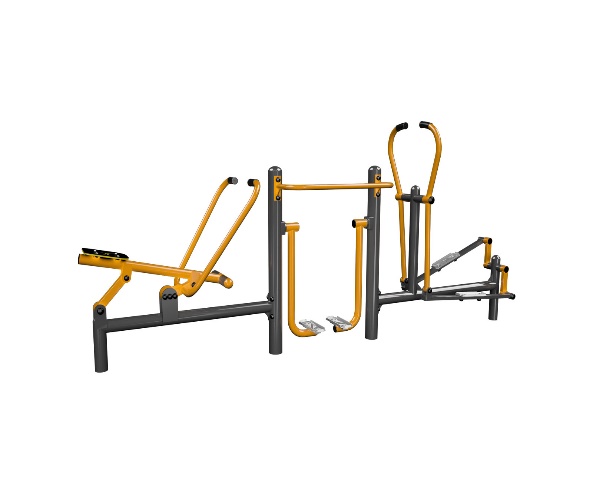 2.Surfer + Stepper1szt.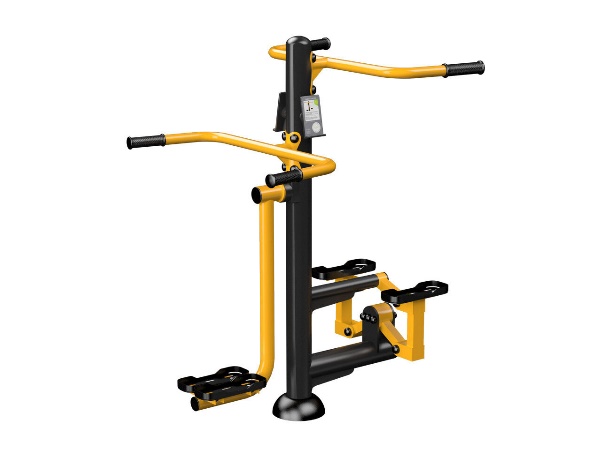 3.Bocianie gniazdo1szt.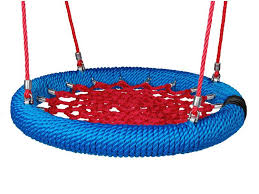 